Администрация сельского поселения Добринский сельсовет Добринского муниципального района Липецкой областиРоссийской ФедерацииПОСТАНОВЛЕНИЕ25.03.2021г                           п.Добринка                                № 58О внесении изменений в Положение о порядке и сроках применения взысканий к муниципальным служащим за несоблюдение ограничений и запретов, требований о предотвращении или об урегулировании конфликта интересов и неисполнение обязанностей, установленных в целях противодействия коррупции, (утвержденное постановлением №177 от 21.08.2017г.)    Рассмотрев Представление Прокуратуры Добринского района № 86-2021 от 19.03.2021г. об устранении нарушений антикоррупционного законодательства в части нормативного регулирования порядка применения взысканий за несоблюдение муниципальным служащим ограничений и запретов, требований о предотвращении или урегулировании конфликта интересов и неисполнение обязанностей, установленных в целях противодействия коррупции»,  в соответствии с Федеральными законами от 25.12.2008г. № 273-ФЗ «О противодействии коррупции», N 25-ФЗ от 02.03.2007г «О муниципальной службе в Российской Федерации», руководствуясь Уставом сельского поселения Добринский сельсовет,  администрация сельского поселения Добринский сельсоветПОСТАНОВЛЯЕТ:1.Внести изменения в Положение о порядке и сроках применения взысканий к муниципальным служащим за несоблюдение ограничений и запретов, требований о предотвращении или об урегулировании конфликта интересов и неисполнение обязанностей, установленных в целях противодействия коррупции, (утвержденное постановлением №177 от 21.08.2017г). 2. Настоящее постановление вступает в силу со дня его официального обнародования  и подлежит размещению на официальном сайте администрации сельского поселения Добринский сельсовет. Глава администрации сельскогопоселения Добринский сельсовет                                                 Н.В. ЧижовПринятыпостановлением администрации сельского поселения Добринский сельсовет от 25.03.2021 г. № 58 Изменения в Положение о порядке и сроках применения взысканий за несоблюдение муниципальным служащим ограничений и запретов, требований о предотвращении или об урегулировании конфликта интересов и неисполнение обязанностей, установленных в целях противодействия коррупции ( утвержденное постановлением № 177 от 21.08.2017г.)Заменить пункт 17 Положения следующим содержанием:   17. Взыскания, предусмотренные статьями 14.1, 15 и 27 Федерального закона "О муниципальной службе в Российской Федерации", применяются не позднее шести месяцев со дня поступления информации о совершении муниципальным служащим коррупционного правонарушения, не считая периодов временной нетрудоспособности муниципального служащего, нахождения его в отпуске, и не позднее трех лет со дня совершения им коррупционного правонарушения. В указанные сроки не включается время производства по уголовному делу.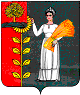 